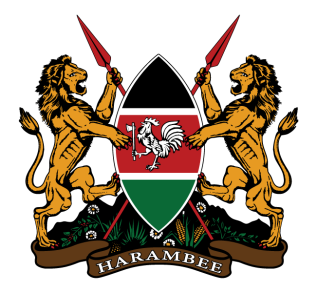 EMBASSY OF THE REPUBLIC OF KENYA IN TURKEY CUSTOMER FEEDBACKThank you for giving us the opportunity to serve you better. Please take a few moments to complete this satisfaction survey.Customer Satisfaction SurveyOverall, how satisfied were you with the service?Very Satisfied Satisfied Neutral Unsatisfied Very Unsatisfied N/A Would you recommend our service to colleagues or contacts within your industry?Definitely Probably Not Sure Probably Not Definitely Not The customer service representative was courteous.   Strongly disagree Somewhat disagree  Neutral Somewhat agree Strongly agreeIf you would like to share any additional comments or experiences about our service please enter them below.Thank you for your feedback. We sincerely appreciate your honest opinion and will take your input into consideration while providing better services in the future.